Comportements et stratégies : reconnaître des figures à 2-D, des longueurs et des angles congruentsComportements et stratégies : reconnaître des figures à 2-D, des longueurs et des angles congruentsComportements et stratégies : reconnaître des figures à 2-D, des longueurs et des angles congruentsComportements et stratégies : reconnaître des figures à 2-D, des longueurs et des angles congruentsComportements et stratégies : reconnaître des figures à 2-D, des longueurs et des angles congruentsComportements et stratégies : reconnaître des figures à 2-D, des longueurs et des angles congruentsL’élève reconnaît et nomme des figures à 2-D familières, mais ne peut pas faire correspondre des figures congruentes.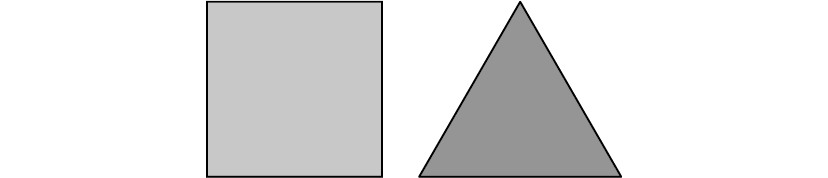 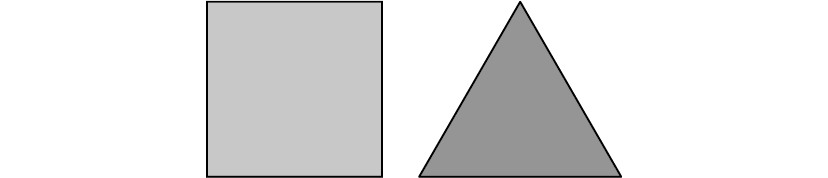 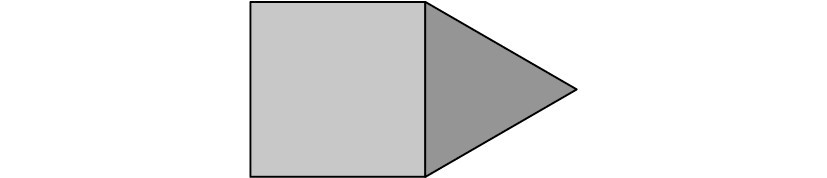 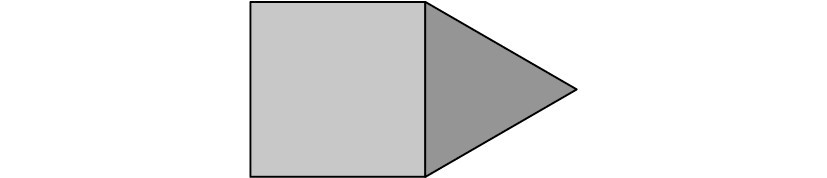 L’élève reconnaît et nomme des figures à 2-D familières, mais ne peut pas faire correspondre des figures congruentes.L’élève détermine en quoi des figures à 2-D sont semblables et en quoi elles sont différentes, mais a des difficultés à déterminer si les figures sont congruentes.L’élève détermine en quoi des figures à 2-D sont semblables et en quoi elles sont différentes, mais a des difficultés à déterminer si les figures sont congruentes.L’élève superpose concrètement des figures à 2-D congruentes en faisant pivoter une figure et en la plaçant sur l’autre, mais ne peut pas expliquer pourquoi elles sont congruentes.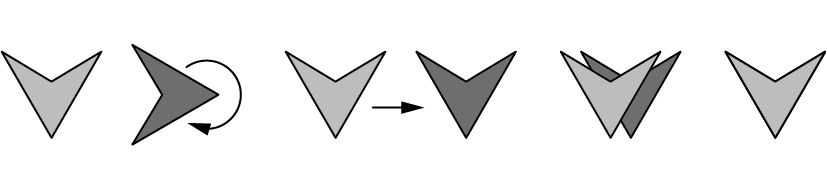 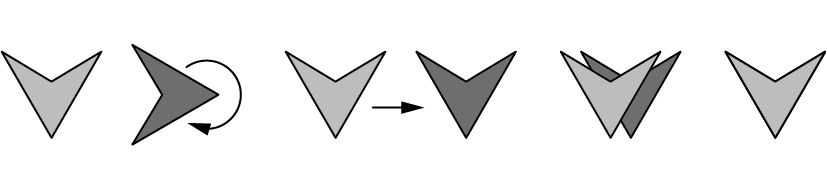 L’élève superpose concrètement des figures à 2-D congruentes en faisant pivoter une figure et en la plaçant sur l’autre, mais ne peut pas expliquer pourquoi elles sont congruentes.Observations et documentationObservations et documentationObservations et documentationObservations et documentationObservations et documentationObservations et documentationL’élève superpose concrètement des figures à 2-D congruentes, mais a des difficultés à les superposer mentalement.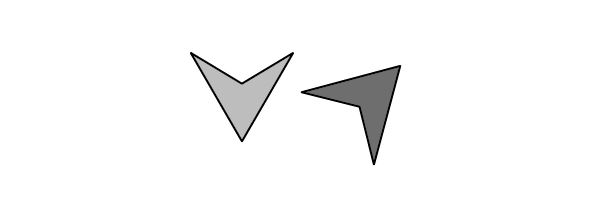 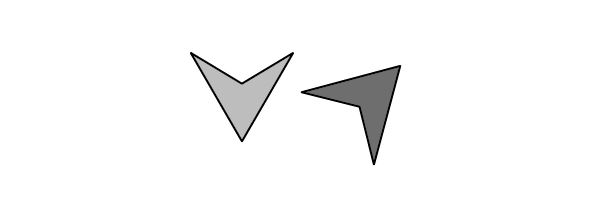 L’élève superpose concrètement des figures à 2-D congruentes, mais a des difficultés à les superposer mentalement.L’élève superpose mentalement des figures à 2-D congruentes, mais ne peut pas déterminer ou décrire les longueurs de côté 
et les angles congruents. L’élève superpose mentalement des figures à 2-D congruentes, mais ne peut pas déterminer ou décrire les longueurs de côté 
et les angles congruents. L’élève superpose des figures concrètement et mentalement pour savoir si elles sont congruentes et déterminer les longueurs de côté et angles congruents.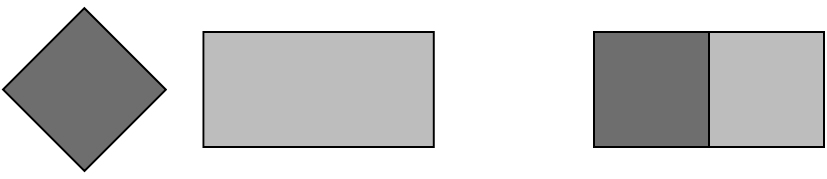 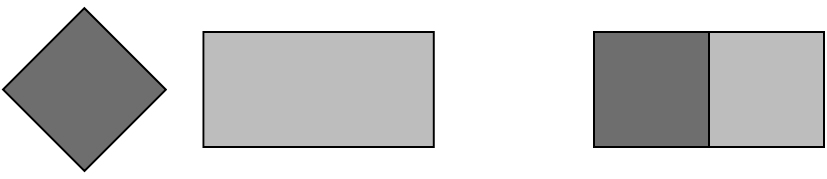 L’élève superpose des figures concrètement et mentalement pour savoir si elles sont congruentes et déterminer les longueurs de côté et angles congruents.Observations et documentationObservations et documentationObservations et documentationObservations et documentationObservations et documentationObservations et documentation